О порядке проведения окружной научно-практическойконференции «Первые шаги в науку» для  учащихся первой и второй ступени образования в 2016 – 2017 учебном годуВ соответствии с планом работы Северного управления, с целью выявления одаренных детей, создания условий для публичного представления детской творческо-поисковой деятельности:  1.Утвердить Положение об окружной научно-практической конференции «Первые шаги в науку» для учащихся первой и второй ступени образования (далее - Конференция) (Приложение 1);2.Утвердить состав оргкомитета Конференции (Приложение 2);3.Утвердить состав экспертных групп (Приложение 3);4. Установить следующий порядок проведения окружной научно-практической конференции учащихся:до 25.11.2016г. – оформление заявок на сайте ГБУ ДПО СО «Сергиевский РЦ»  и прием   исследовательских работ.   с 28.11.2016 по 02.12.2016г.– заочный этап (экспертиза и конкурсный отбор);с 5.12.2016г.  по 9.12.2016г.- очный этап (публичная защита исследовательских работ.3. Утвердить следующие секции Конференции (приложение 2).4. Утвердить состав оргкомитета Конференции (приложение 3).5. Утвердить состав экспертных комиссий (приложение 4).6. Директору ГБУ ДПО СО «Сергиевский РЦ» с. Сергиевск (Терёшиной И.Е.) обеспечить информационное, организационно-методическое сопровождение подготовки и проведения Конференции в соответствии с прилагаемым положением.7. Определить место проведения Конференции – ГБОУ СОШ №1 п.г.т. Суходол. 8. Руководителям территориальных отделов организации образовательных ресурсов и реализации образовательных программ (Мрясовой Н.А., Киреевой С.В.), руководителям  образовательных организаций  обеспечить участие школьников и педагогов – членов экспертных комиссий  в работе Конференции.9. Контроль исполнения настоящего распоряжения возложить на главного специалиста отдела организации образовательных ресурсов и реализации образовательных программ Северного управления министерства образования и науки Самарской области Ярошенко А.В.  Руководитель Северного управления министерства образования и науки Самарской   области                                                              Н.В. КуликоваОрехова (84655) 22055Приложение 1к распоряжению Северного управленияминистерства образования и науки Самарской областиот  04.10.2016г.  № 211-рПоложениео проведении окружной научно-практическойконференции  «Первые шаги в науку» для учащихся первой и второй ступени образованияОбщие положенияНастоящим Положением определяется статус, цели и задачи окружной научно – практической конференции учащихся с 1 по 8 классы «Первые шаги в науку» (далее Конференция), порядок ее проведения.1.1.Учредителем окружной  Конференции является Северное управление министерства образования и науки Самарской области.1. 2. Организатором  Конференции - ГБУ ДПО СО  «Сергиевский РЦ»1.3. Цели и задачи Конференции:• поиск одаренных и талантливых школьников и создание оптимальных условий для их дальнейшего интеллектуального развития;• создание условий для публичного представления детской творческо-поисковой деятельности;• оказание психолого-педагогической поддержки творческой и исследовательской деятельности учащихся;• обобщение опыта творческо-исследовательской деятельности детей в условиях общего и дополнительного образования;• стимулирование деятельности преподавателей и учащихся, включенных в творческо-поисковую деятельность;• обеспечение перспективы дальнейшего развития учебно-исследовательской деятельности учащихся младшего и среднего возраста под руководством опытных педагогов и ученых.2.Участники конференцииДля участия в конференции приглашаются  школьники  с 1 по 8 классы, ставшие победителями школьного этапа в следующих возрастных группах:• 1-3 классы – младшая возрастная группа• 4-6 классы – средняя возрастная группа• 7-8 классы – старшая возрастная группа3. Порядок проведения Конференции3.1. Конференция проходит в два этапа:•    заочный  этап (отборочный тур);•    очный этап (публичная защита исследовательских работ).3.2. Для участия в заочном этапе конференции необходимо на сайте ГБУ ДПО СО «Сергиевский РЦ» (в разделе «Конкурсы, конференции, форумы», заполнить  заявку участника).       3.3. Исследовательские работы  участники конференции представляют на бумажном носителе в папке-скоросшивателе.3.4. Авторами работы может быть несколько человек, но не более 5 человек, при этом в заявке указываются фамилии всех авторов работы.3.5. Секции конференции:1-8 классы: «Русский язык», «Литература»; «История», «Мировая художественная культура», «Окружающий мир», «Основы здорового образа жизни», «Математика», «Информатика», «Физика», «География», «Зоология», «Ботаника», «Экология», «Валеология», «Химия», «Английский язык. Страноведение», «Английский язык. Языковедение», «История», «История Отечества»,  «Краеведение», «Экономика», «Психология», «Педагогика», «Обществознание».3.6. Очный этап конференции предполагает устное выступление участника, возможно с применением компьютерной презентации по материалам своей работы.3.7.  Работы на секцию "Английский язык", «Немецкий язык»  выполняются на русском языке. Защита может проходить на иностранном языке (по желанию).3.8. Время выступления в секциях 5-7 минут. 3.9. Состав оргкомитета формируется и утверждается Северным управлением министерства образования и науки Самарской области.3.10. В каждой секции работает экспертная комиссия, состоящая из опытных преподавателей образовательных организаций. Работы на повторную экспертизу не принимаются. Все материалы, поданные на конференцию, не возвращаются. 3.11 Адрес оргкомитета: 446540 Самарская область, Сергиевский район,с. Сергиевск, ул. Советская, 33, ГБУ ДПО  СО «Сергиевский РЦ», телефон: (846 55) 22055, контактное лицо - Орехова Елена Николаевна.4.Подведение итогов Конференции5. 1.  Победители и призеры Конференции награждаются Дипломами Северного управления министерства образования и науки Самарской области в каждой секции и в каждой возрастной группе:Одно первое место, одно второе и одно третье место. Учащиеся, не занявшие места, получают Сертификаты участника.Приложение 2к распоряжению Северного управленияминистерства образования и науки Самарской областиот  04.10.2016г.  № 211-рСостав оргкомитетаЯрошенко А. В., главный специалист отдела организации образовательных ресурсов и реализации образовательных программ Северного управления министерства образования и науки Самарской области, председатель орг. комитета.Терешина И. Е., директор ГБУ ДПО СО «Сергиевский РЦ».Орехова Е.Н., старший  методист ГБУ ДПО СО «Сергиевский РЦ».Мельникова О.В., методист ГБУ ДПО СО «Сергиевский РЦ» (Челно-Вершинское представительство).Феоктистова Г.Р., методист ГБУ ДПО СО «Сергиевский РЦ» (Шенталинское представительство).Приложение 3к распоряжению Северного управленияминистерства образования и науки Самарской областиот  04.10.2016г.  № 211-рСостав экспертных группПриложение 4к распоряжению Северного управленияминистерства образования и науки Самарской областиот  04.10.2016г.  № 211-рТребования к оформлению  и содержанию исследовательской работы.Работа представляется в следующем виде:Титульный лист исследовательской работы оформляется по образцу.Работа оформляется в редакторе Microsoft Office Word.Шрифт -14, типа «Times New Roman», междустрочный интервал – одинарный, отступ от красной строки – 1,25см, выравнивание по ширине.Поля: левое – 3см, правое – 1,5см, сверху – 2см, снизу – 2см.Исследовательская работа должна быть помещена в папку-скоросшиватель. Текст  работы не должен превышать  20 страниц (не считая титульного листа) и должен быть проверен на плагиат и его оригинальность и его оригинальность должна составлять более 50%.Научно-исследовательская работа должна содержать:-титульный лист;-оглавление;- введение;-основную часть;-заключение;-список использованных источников и литературы.В оглавление должны быть включены: основные заголовки работы, введение, название глав и параграфов, заключение, список источников и литературы, названия приложений и соответствующие номера страницы.Основная часть должна делиться на главы. Если в основной части приведен только анализ литературных данных, то такие работы отклоняются от участия в Конференции. Основная часть должна содержать собственные умозаключения и описание экспериментов и исследования, проведенных учащимися, интерпретацию результатов, а так же рекомендации, направленные на решение определенных практических задач.Работа может содержать приложения с иллюстрированным материалом (рисунки, схемы, карты, таблицы, фотографии и т.п.), который должен быть связан с основным содержанием. Приложения могут занимать до 10 дополнительных страниц, они должны быть пронумерованы и озаглавлены.Приложение 5к распоряжению Северного управленияминистерства образования и науки Самарской областиот  04.10.2016г.  № 211-р Критерии оценивания работы1. Экспертная комиссия оценивает работу на заочном этапе по следующим критериям:Экспертными комиссиями не допускаются к очному этапу работы не соответствующие данному положению и набравшие менее 15 баллов.2.На очном этапе выступление оценивается по следующим критериям:Приложение 5к распоряжению Северного управленияминистерства образования и науки Самарской областиот  04.10.2016г.  № 211-рОбразец оформления титульного листа докладов на окружную научную конференцию учащихсяПример:ОКРУЖНАЯ НАУЧНАЯ КОНФЕРЕНЦИЯ УЧАЩИХСЯСЕКЦИЯ “Литература”(без указания секции работы не будут приниматься)Культура публичной речи	Автор: Ильин Ильяучащийся 10 классаГБОУ СОШ №1 «ОЦ» с. Сергиевск, Сергиевский район,(наименование образовательной  организации)Научный руководитель: 	Ф. И. О.					степень, звание, должностьКонсультанты:			Ф. И. О.(если есть)				степень, звание, должность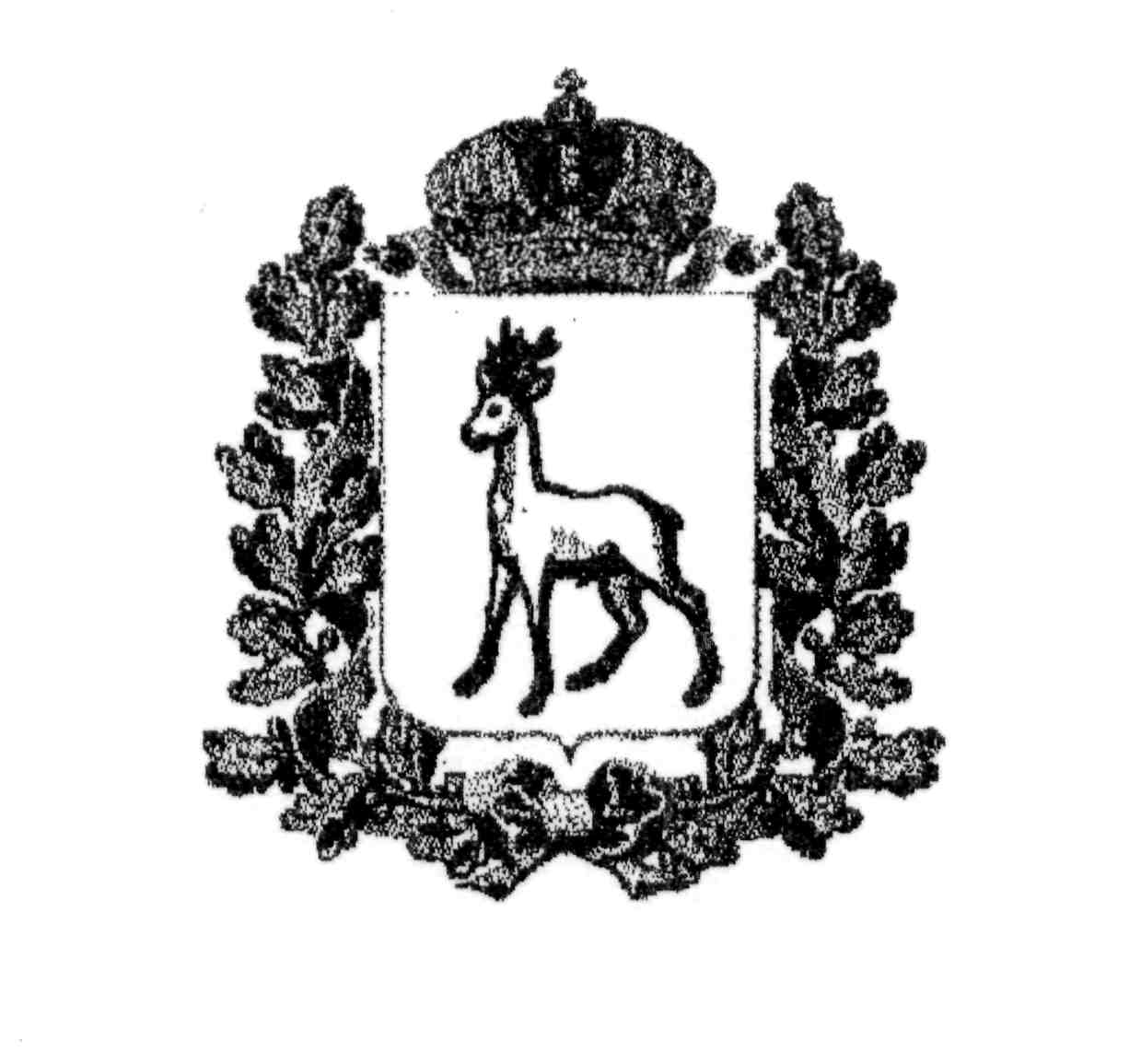 МИНИСТЕРСТВО ОБРАЗОВАНИЯ И НАУКИСАМАРСКОЙ ОБЛАСТИСЕВЕРНОЕ УПРАВЛЕНИЕРАСПОРЯЖЕНИЕот  04.10.2016г.  № 211-рНазвание секцииСостав экспертных групп«Ботаника»«Зоология»«География»«Экология»«Химия»«Валеология»Дюбченко Н.Ю., преподаватель биологии и географии ГБПОУ СГТКарпова О.И., учитель химии ГБОУ СОШ №1 «ОЦ» с. СергиевскКарягина В.В., учитель биологии ГБОУ СОШ №1 «ОЦ» с. СергиевскРеутова Л.Г., учитель биологии ГБОУ СОШ «ОЦ» пос. СерноводскКолесова А.В., учитель начальных классов ГБОУ СОШ №1 п.г.т. СуходолВарлухина Н.М., учитель биологии ГБОУ СОШ № 2 п.г.т. СуходолМалышева О.В., учитель биологии и географии СОШ пос. КутузовскийФаваризова А. Г., ГБОУ  СОШ №1 «ОЦ» ж.-д. ст. ШенталаЕрокова И. Р., учитель биологии и химии  ГБОУ СОШ № 2 ж.-д. ст. ШенталаЗайцев В. В., учитель химии и биологии, ГБОУ ООШ д. Баландаево  Ерюкова Н. В., учитель биологии, химии   ГБОУ СОШ «ОЦ» с.Девлезеркино Денисова Л. И., учитель  биологии ГБОУ СОШ с. Новое Аделяково  «Математика»«Физика»«Астрономия»«Информатика»Мурулева О.В., учитель математики ГБОУ СОШ №1 «ОЦ» с. СергиевскСенетова Л.Р., учитель начальных классов  ГБОУ СОШ «ОЦ» пос. СерноводскАтаманкина Л.П., учитель математики ГБОУ СОШ №1 п.г.т. СуходолМаляева И.Г., учитель начальных классов ГБОУ СОШ №1 п.г.т. СуходолСерюгина Н.Ф., учитель математики ГБОУ СОШ №1 п.г.т. СуходолМельникова Л.В., учитель начальных классов ГБОУ СОШ №1 п.г.т. СуходолБаротова И.В., учитель информатики ГБОУ СОШ № 2 п.г.т. СуходолСуркова Е.М., учитель математики ГБОУ СОШ № 2 п.г.т. СуходолСтепанова Е. О., учитель физики и математики ГБОУ СОШ пос. КутузовскийОрлова Л. И., учитель математики ГБОУ  СОШ №1 «ОЦ» ж.-д. ст. ШенталаНовикова Т.П. учитель математики  ГБОУ СОШ с. Девлезеркино  Салмин С.Н. учитель  физики ГБОУ СОШ с. Девлезеркино«История Отечества»«Экономика»«Краеведение»Клюева М.Д., учитель истории и обществознания ГБОУ СОШ №1 «ОЦ» с. СергиевскМухранова О. И., учитель истории ГБОУ СОШ «ОЦ» с. Воротнее Наумова Е.В., учитель обществознания ГБОУ СОШ №1 п.г.т. СуходолДювина Ю.В., учитель начальных классов ГБОУ СОШ №1 п.г.т. СуходолКочнева Т.В., учитель истории и обществознания ГБОУ СОШ № 2 п.г.т. СуходолАфанасьева М. Г., учитель истории и обществознания ГБОУ СОШ пос. КутузовскийКасимова  Г. Л., учитель истории ГБОУ  СОШ №1 «ОЦ» ж.-д. ст. ШенталаСапожникова И.Б., учитель начальных классов ГБОУ СОШ с. Сиделькино«Русский язык»«Литературное творчество»«Мировая художественная культура»«Искусствознание»Ромаданова Е.В., учитель русского языка и литературы ГБОУ СОШ №1 «ОЦ» с. СергиевскМамыкина Т. А., учитель русского языка и литературы ГБОУ СОШ «ОЦ» с. ВоротнееРоменская Ю.В., учитель начальных классов ГБОУ СОШ «ОЦ» пос. СерноводскТихонова С. В., руководитель СП «д/с «Ветерок»»Праслова Н.А., учитель начальных классов ГБОУ СОШ №1 п.г.т. СуходолКрупина Г.А., учитель начальных классов ГБОУ СОШ №1 п.г.т. СуходолПопова Т.В., учитель русского языка и литературы ГБОУ СОШ № 2 п.г.т. СуходолГорькова И. В., учитель русского языка и литературы ГБОУ СОШ пос. КутузовскийАваева О.В., учитель начальных классов  ГБОУ СОШ пос. СветлодольскМорозова С. В. учитель начальных классов ГБОУ  СОШ №1 «ОЦ» ж.-д. ст. ШенталаЧилигина Л. И., учитель русского языка и литературы ГБОУ СОШ № 2 ж.-д. ст ШенталаПодгорнова И.В. учитель начальных классов ГБОУ СОШ с. Сиделькино Буйволова Л.М. учитель начальных классов ГБОУ СОШ «ОЦ» с. Старое Эштебенькино Афонькина Н. В., учитель  начальных классовГБОУ СОШ (ОЦ) с. Челно-ВершиныПавлова С. Ю., учитель   начальных классов  ГБОУ СОШ (ОЦ) с. Челно-ВершиныАнуфриева  О. А., учитель начальных классов ГБОУ СОШ (ОЦ) с. Челно-ВершиныМурасина Э.С., учитель культурологи ГБОУ СОШ (ОЦ) с. Челно-Вершины «Английский язык»«Немецкий язык»Мироненко О.В., учитель английского языка ГБОУ СОШ №1 «ОЦ» с. СергиевскДёма Н.И., учитель английского языка ГБОУ СОШ №1 п.г.т. СуходолМантрова И.К., учитель английского языка ГБОУ СОШ № 2 п.г.т. СуходолАрапова Е. М.,  учитель английского языка ГБОУ  СОШ №1 «ОЦ» ж.-д. ст. Шентала Ахметвалиева Е. В., учитель английского языка ГБОУ СОШ № 2 ж.-д. ст. Шентала,Ибаров В. С., учитель английского языка ГБОУ СОШ с. Новое Аделяково«Педагогика»«Психология»Паймушкина Л.И., учитель начальных классов ГБОУ СОШ «ОЦ» пос. СерноводскБеляева Е.В., учитель начальных классов ГБОУ СОШ №1 п.г.т. СуходолЕрмакова Г.И., учитель технологии ГБОУ СОШ №1 п.г.т. СуходолЧупахина Т.О., педагог-психолог ГБОУ СОШ №1 п.г.т. СуходолИгнатьева Т. В., социальный педагог, ГБОУ Шенталинский ППМС-ЦентрАртемьева Н.Ю., социальный педагог ГБУ ЦППМСП м.р. Шенталинский Самарской области №Предварительная экспертиза на заочном этапеПредварительная экспертиза на заочном этапеПредварительная экспертиза на заочном этапе1ВведениеВведение0-81.1Сформулированость проблемы соответствует заявленной теме0-20-21.2Актуальность изучаемой проблемы обоснована  и аргументирована.0-20-21.3Определены цели и задачи0-20-21.4Дан краткий обзор используемой литературы и источников, степень изученности данного вопроса0-20-22Основная часть0-90-92.1Информация собрана и обработана исследователем (включено описание основных рассматриваемых фактов)0-20-22.2Дана характеристика методов решения проблемы0-20-22.3Обоснование выбранного варианта решения проблемы характеризуется:                                                           - эффективностью;                                               -точностью;                                                          -простотой;                                                         -  наглядностью;                                                  - практической значимостью.                                                                          0-51б                                         1 б                                      1 б                                      1 б                                      1 б0-51б                                         1 б                                      1 б                                      1 б                                      1 б3ЗаключениеЗаключение0-63.1Сформулированы  выводы и результаты, полученные автором0-20-23.2Имеются направления дальнейших исследований и предложения по возможному практическому использованию результатов исследования0-20-23.3Выводы и результаты соответствуют поставленным целям и задачам, указанным в введении0-20-24Список литературы0-20-24.1Наличие публикаций, изданий и источников, используемых автором0-20-2№Очное выступление участниковОчное выступление участниковОчное выступление участников1Логика построения выступленияЛогика построения выступления8 баллов1.1Автор последовательно излагает материал, отражающий суть работы0-30-31.2Присутствует связь между частями выступления0-20-21.3Текст не перегружен теоретическими рассуждениями0-10-11.4Речь стилистически выдержана, характеризуется точностью выражения мысли, разнообразием языковых форм, использование средств языковой выразительности0-20-23Использование и владение терминологиейИспользование и владение терминологией5 баллов3.1Умение анализировать полученные результаты с привлечением литературных данных0-30-33.2Владение терминологией0-20-24Использование средств наглядностиИспользование средств наглядности6 баллов4.1Использование приборов, оборудования, раздаточных  и других материалов0-20-24.2Результаты исследования представлены в наглядной таблице (графики, рисунки, таблицы и др.)0-20-24.3Использование мультимидийного оборудования0-20-25Соблюдение временного регламентаСоблюдение временного регламента0-2 баллов